Question Bank for Class 6Q1. List the factors of 24List the prime factors of 18Write 24 as a product of its prime factors.List three multiples of 24Q2.Complete the table below:Check the divisibility for the given numbers.Q3.Write down the two cube numbers between 10 and 100Write down the two prime numbers between 30 and 40.Find the LCM and HCF of the following 75 and 5024 and 74Q4. In a group of students         30 play cricket,        38 play football and          9 play neither cricket nor football.Find the lowest possible number of students in the group.Q5a) Find the squares and square roots of the given numbers. Find the cubes and cube roots of the given numbers. 	Evaluate the following.									(-4) x 1 x (8) ÷ 2 x 4				II.    (-3)2 – (-4 x 3) + (1 x 42)Work these out. 									7.45 – 4.33						II.    36 + 4.3III. 0.105 × 0.2Write the following in ascending order.             , 0.6666, 0.67,The Sum of square of two numbers is 100.						Find the sum of those numbers.What is the product of those two numbers?Evaluate   i) 3  - 2 	                                                              ii) 1  It is given that,  and  are equivalent fractions. Find the value of d and the value of n.Word ProblemsA group of people were standing in line. 3/8 of the people were boys and 1/4 of the people were girls. How much of the group was made up of boys and girls?          How much of the group was not boys or girls?         5/8           3/8Jane and Jerry were counting the months until their birthdays. Jane said3/4 of the year would pass before it was her birthday. Jerry said he only needed to wait 1/3 of the year. How much longer did Jane have to wait than Jerry?____5/12______of the year         Change your answer to ‘how many’ months.         5 monthsBill ran around 2/3 of the track. Josh ran around 5/6 of the track. How much farther did Josh run than Bill?        1/6_____of the trackA box of paper clips fell on the floor. Betty picked up 2/5 of the paper clips and     Joanne picked up 3/10. How many of the paper clips did they pick up altogether?
         Answer: 7/10 of the paper clips

          how many were still on the floor?

          Answer: 3/10 of the paper clipsHow many sweets would be in a bag of 28 sweets after ¼ of them had been eaten?A paint mixture is made up of  red paint and  blue paint and the rest is white.What fraction of the mixture is white paint?The paint is sold in 5-litre containers. How many litres of red paint are needed for each container?How many litres of blue paint are needed for each container?Jason has 5 feet of rope. If Jason cuts the rope into ¼ foot pieces, how may pieces will he have?Rounding Off
1. Round off each of the following to the nearest whole number.(a) 8.71(b) 26.01(c) 69.482. Round off the decimal:(a) 3.153 to the nearest tenths(b) 10.126 to the nearest hundredths(c) 5.0014 to the nearest thousandths3. Find the value of(a) 23.37 correct to 1 decimal place(b) 1.2003 correct to 3 decimal places(c) 7.755 correct to 2 decimal placesIntegers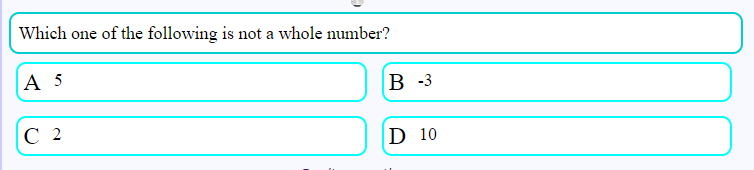 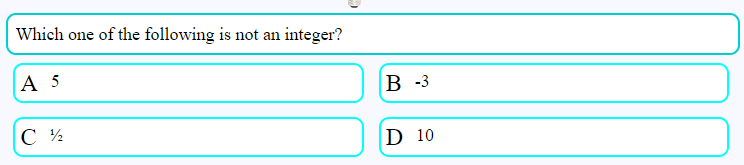 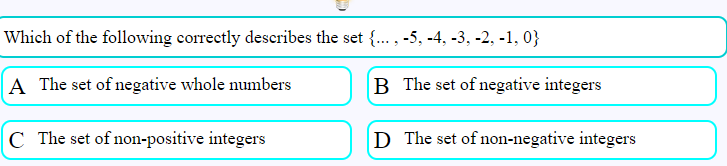 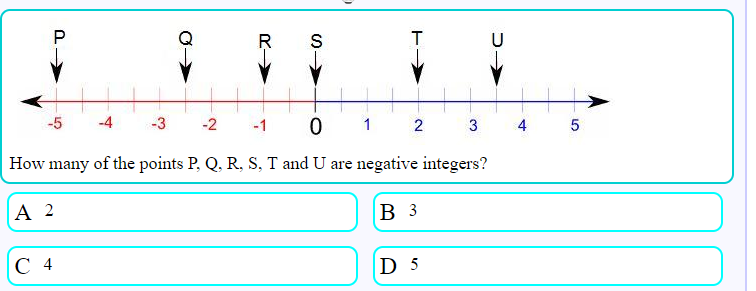 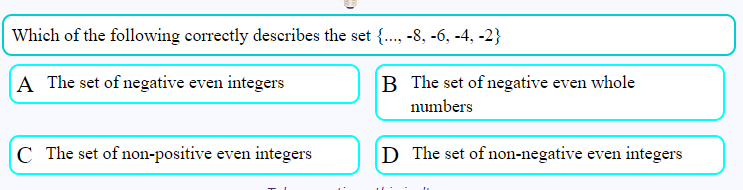 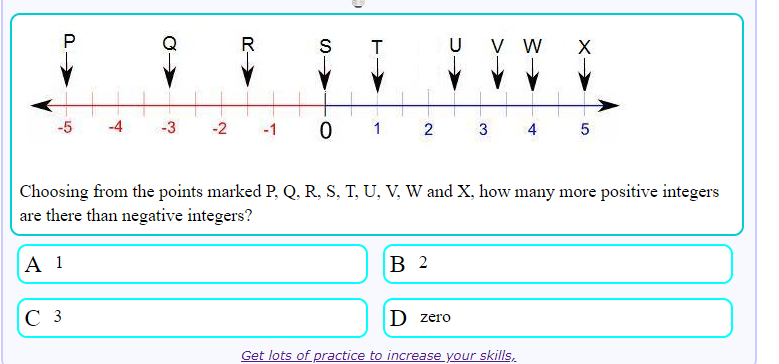 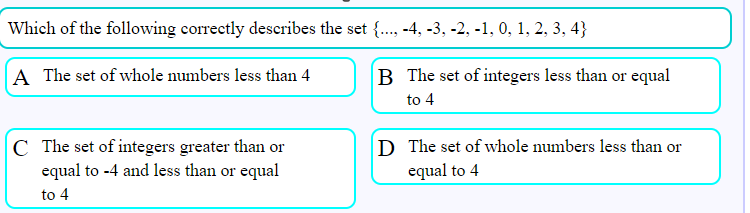 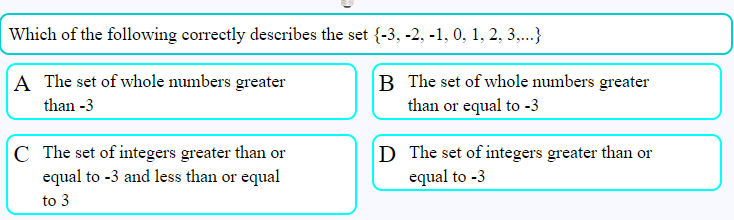 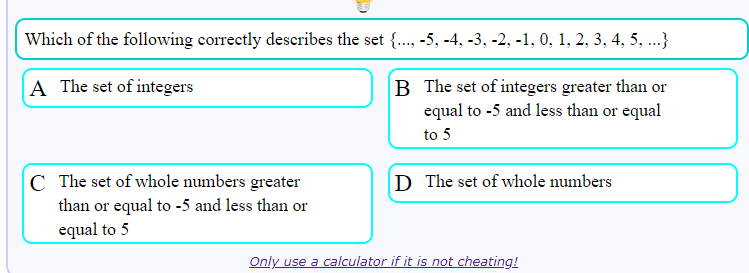 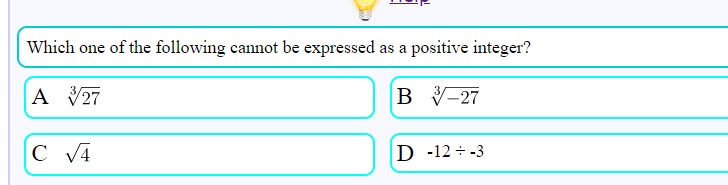 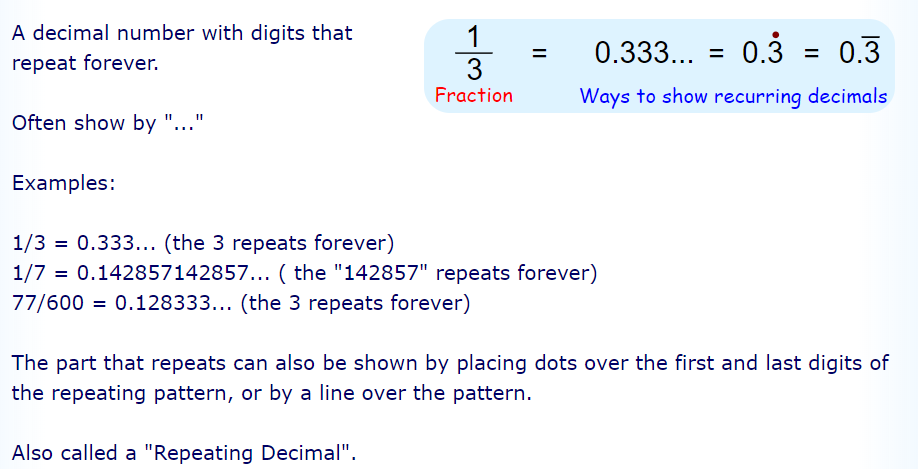 STATISTICSQ1. Find the mean, median, mode, and range of each set of data set of data A. 1   1   2   3   3   4   4   4   4   5   5 
B. 3.2   4.8   5.6   5.6   7.3   8.9   9.1 
C. 1   2   3   4   4   3   2   4   2   3   6   4   0
D. 17  23  36   112   18   23   40   23 
E. 1   2  0   2  1   0   2   3   4   1   5   0   3   2   1 
Q2. Two discus throwers keep a record of their best throws (in metres) in the last ten competitions.As a coach, you can only choose one of them for the next competition.
Which would you choose? Justify your choice mathematically.Q3. The mean mass of the 15 players in a rugby team is 85.2kg. The mean mass of the team plus a substitute is 85.4kg. What is the mass of the substitute?Q4. After 8 matches a basketball player has a mean of 27 points. After ten matches his mean was 31 points. How many points in total did he score in his last two matches?Q5. A factory makes tins of tomatoes. On the average, a full can should weigh 410g. A sample of 20 cans is tested. The weights are shown below.                          410  410  411  412  408  411  409  414  416  410  
                         410  412  413  415  410  415  409  410  412  411
Does the canning machine need to be adjusted ? Give reasons for your answerComplementary vs SupplementaryA related idea is Supplementary Angles - those add up to 180°How to remember which is which? Easy! Think:"C" of Complementary stands for "Corner" (a Right Angle), and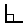 "S" of Supplementary stands for "Straight" (180 degrees is a straight line)Or you can think: when you are right you get a compliment (sounds like complement).Or you could also think: "Supplement" (like a Vitamin Supplement) is something extra, so it it bigger.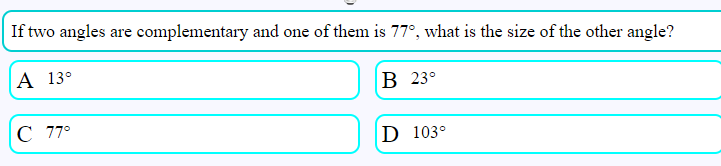 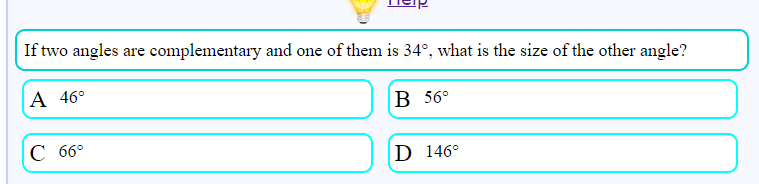 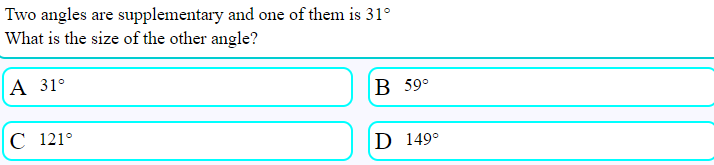 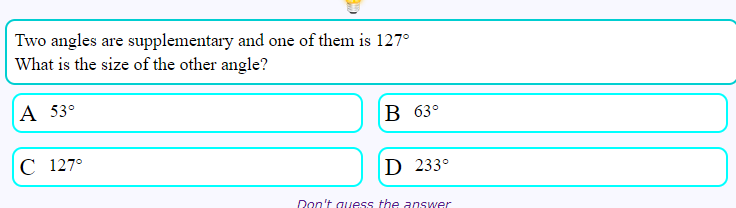 Symmetry1. Draw the line of symmetry in the given shapes.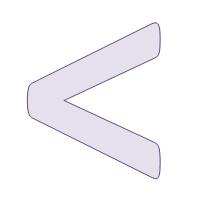 2. Draw and write the number of line of symmetry.




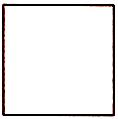 3. Is this shape symmetrical?


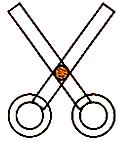 Numbers235691061655520Discus thrower A32343233353532363635Discus thrower B32303838333436383432